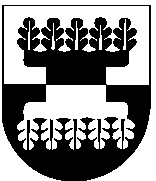 ŠILALĖS RAJONO SAVIVALDYBĖS ADMINISTRACIJOSDIREKTORIUS2015 m. birželio 2 d. Nr. DĮV-761ŠilalėVadovaudamasis Lietuvos Respublikos vietos savivaldos įstatymo 29 straipsnio 8 dalies 2 punktu, Lietuvos Respublikos darbo kodekso 265 straipsniu, Lietuvos Respublikos darbuotojų saugos ir sveikatos įstatymo 21 straipsnio 1 dalimi ir 25 straipsnio 9 punktu, Lietuvos Respublikos Vyriausybės 2002 m. rugsėjo 3 d. nutarimu Nr. 1386 „Dėl Pavojingų darbų sąrašo patvirtinimo“ ir Lietuvos Respublikos sveikatos apsaugos ministro 2000 m. gegužės 31 d. įsakymo Nr. 301 „Dėl profilaktinių sveikatos tikrinimų sveikatos priežiūros įstaigose“ 1 priedo 5.1 papunkčiu: T v i r t i n u  Šilalės rajono savivaldybės administracijos darbuotojų, kuriems privaloma pasitikrinti sveikatą, pareigybių sąrašą:Į p a r e i g o j u Šilalės rajono savivaldybės administracijos skyrių vedėjus ir seniūnijų seniūnus pagal sudarytą darbuotojų, kuriems privaloma pasitikrinti sveikatą pareigybių sąrašą iki 2015 m. birželio 22 d. organizuoti darbuotojų sveikatos patikrinimą. Darbuotojų sveikatos patikrinimas bus atliekamas viešojoje įstaigoje Šilalės pirminiame sveikatos priežiūros centre (VšĮ Šilalės PSPC), Vytauto Didžiojo g. 19, Šilalė. Darbuotojų pareigybių sąrašas yra suderintas su VšĮ Šilalės PSPC. P a v e d u Šilalės rajono savivaldybės administracijos Buhalterinės apskaitos skyriui apmokėti gydymo įstaigai už darbuotojų sveikatos patikrinimą teisės aktų nustatyta tvarka.  Paskelbti šį įsakymą Šilalės rajono savivaldybės interneto svetainėje www.silale.lt.Šis įsakymas gali būti skundžiamas Lietuvos Respublikos administracinių bylų teisenos įstatymo nustatyta tvarka.Direktorius					                Raimundas VaitiekusSUDERINTA	 SUDERINTA	SUDERINTATeisės ir viešosios tvarkos		Personalo ir ūkio 	Teisės ir viešosios tvarkos skyriaus vedėja		skyriaus vedėja                   skyriaus kalbos tvarkytojaSilva Paulikienė 	Vilma Kuzminskaitė	Aldona Špečkauskienė2015-06-                                 	2015-06-                             2015-06-SUDERINTABuhalterinės apskaitos skyriaus vedėjaOna Bubelaitė2015-06-Martynas RemeikisIšsiųsti: Seniūnijų seniūnams, Socialinės paramos skyriui, Vaiko teisių apsaugos skyriui, Teisės ir viešosios tvarkos skyriui.ĮSAKYMASDĖL ŠILALĖS RAJONO SAVIVALDYBĖS ADMINISTRACIJOS DARBUOTOJŲ, KURIEMS PRIVALOMA PASITIKRINTI SVEIKATĄ, PAREIGYBIŲ SĄRAŠO PATVIRTINIMOŠilalės rajono savivaldybės administracijos skyrius ir/ar filialasPareigosDarbuotojų, dirbančių pavojingą darbą, skaičius Personalo ir ūkio skyriusVairuotojas5Socialinės paramos skyriusVyriausiasis specialistas 1Socialinės paramos skyriusSocialinių išmokų specialistas1Socialinės paramos skyriusVyresnysis specialistas2Vaiko teisių apsaugos skyriusVedėjas1Vaiko teisių apsaugos skyriusVyriausiasis specialistas3Teisės ir viešosios tvarkos skyriusSanitarijos inspektorius (vyriausiasis specialistas)1Bijotų seniūnijaSocialinis darbuotojas2Bijotų seniūnijaVairuotojas – darbininkas1Bilionių seniūnijaSocialinis darbuotojas1Bilionių seniūnijaVairuotojas – pagalbinis darbininkas1Didkiemio seniūnijaSocialinis darbuotojas1Kaltinėnų seniūnijaSocialinis darbuotojas2Kaltinėnų seniūnijaŪkvedys1Kvėdarnos seniūnijaSocialinis darbuotojas2Kvėdarnos seniūnijaŪkvedys1Laukuvos seniūnijaSocialinis darbuotojas2Laukuvos seniūnijaVairuotojas1Laukuvos seniūnijaTraktorininkas1Palentinio seniūnijaSocialinis darbuotojas1Palentinio seniūnijaVairuotojas – darbininkas1Pajūrio seniūnijaSocialinis darbuotojas2Pajūrio seniūnijaŪkvedys1Pajūrio seniūnijaSantechnikas – vairuotojas1Šilalės kaimiškoji seniūnijaSocialinis darbuotojas2Šilalės kaimiškoji seniūnijaVairuotojas1Šilalės miesto seniūnijaSocialinis darbuotojas1Šilalės miesto seniūnijaVairuotojas – miesto tvarkymo darbininkas1Tenenių seniūnijaSocialinis darbuotojas1Traksėdžio seniūnijaSocialinis darbuotojas2Traksėdžio seniūnijaVairuotojas – darbininkas 1Traksėdžio seniūnijaTraktorininkas – pagalbinis darbininkas1Upynos seniūnijaSocialinis darbuotojas2Upynos seniūnijaVairuotojas – darbininkas 1Žadeikių seniūnijaSocialinis darbuotojas1Žadeikių seniūnijaVairuotojas – aplinkos prižiūrėtojas 1